The grid below contains a selection of quotations with words missing. Fill in the missing gaps in each quotation with the correct words and complete the rest of the grid with information on who says the quotation and what it tells us about each character. One has been completed for you. Check your work with the answers at the back of the booklet and correct any mistakes you have made in a different colour. If you cannot remember a quotation, try and find it in your script before looking at the answers. Haven’t got a script? Find it on Google!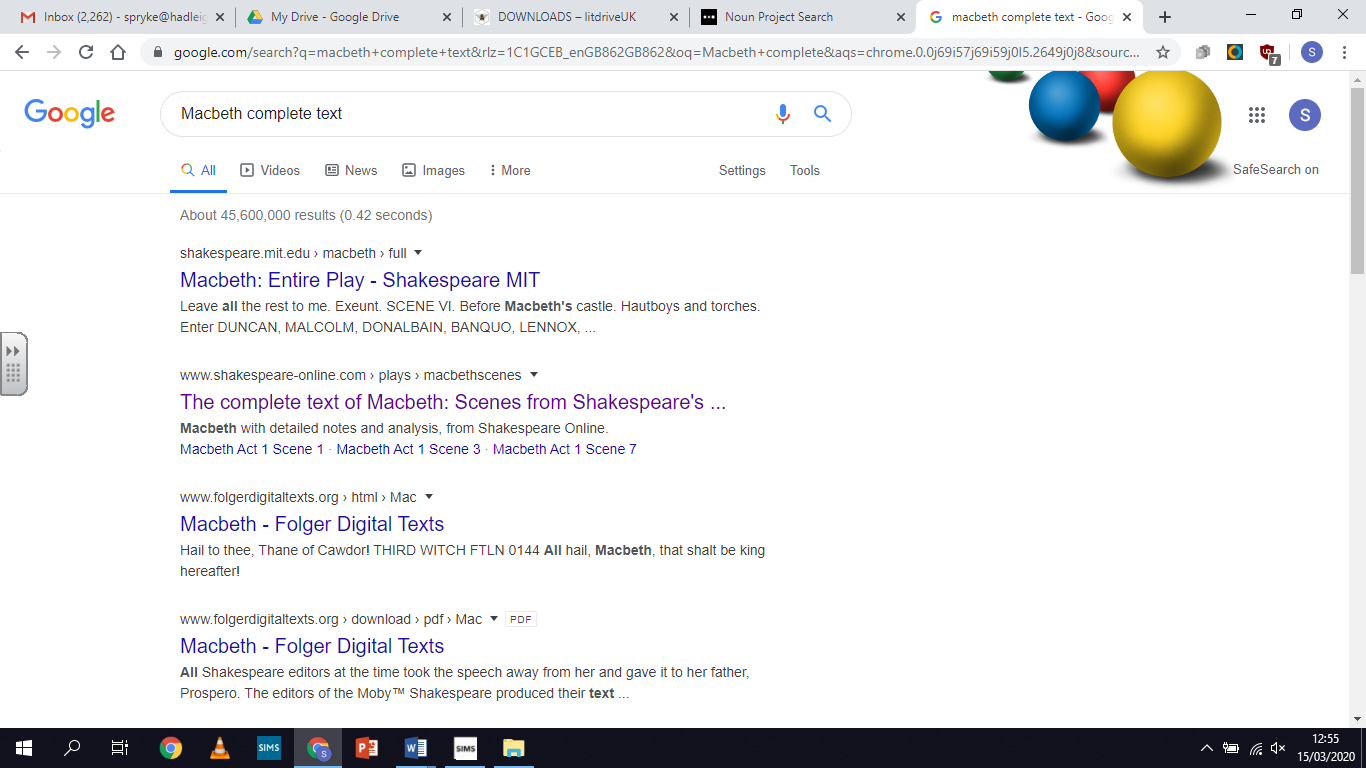 Activity 4: Quotation RetrievalQuotationWho says it?What does this tell us about their character?‘___________ is __________ and foul is _____________.’The witches are used at the beginning of the play to show that things are not as they see. The dualism in this statement shows appearance is not always reality.‘Stars ___________ your ____________, let not _____________ see my black and ___________ desires.’‘I do _______ thy nature, It is too full o’th’ ________________ of human ____________.’‘The raven himself is _____________ that croaks the fatal _________________ of Duncan under my battlements.’‘I have no _____________ to prick the sides of my __________, but only vaulting _______________.’‘Is this a ______________ which I see before me.’‘I fear thou play’dst most ___________ for’t.’‘We have ______________ the snake, not killed it.’‘Thou canst not __________ I did it. Never __________ thy ___________ locks at me.’‘__________ damned ___________.’‘Tomorrow and _____________ and _____________, creeps in this petty pace from _____________ to ______________.’‘This dead __________ and his ______________ queen.’